          АО                 «РЕСПУБЛИКАНСКАЯ НАУЧНО-ТЕХНИЧЕСКАЯ БИБЛИОТЕКА»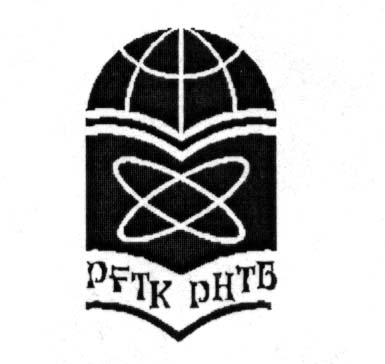                                                                               ПАВЛОДАРСКИЙ ФИЛИАЛИнформационное письмо №47--2021Павлодарский филиал  предлагает ознакомиться с новым Экологическим Кодексом РК«Экологический кодекс Республики Казахстан»: Кодекс Республики Казахстан от 2 января 2021 года № 400-VI ( вступает в силу с 01.07.2021 г)     Настоящий Кодекс регулирует общественные отношения в сфере взаимодействия человека и природы (экологические отношения), возникающие в связи с осуществлением физическими и юридическими лицами деятельности, оказывающей или способной оказать воздействие на окружающую среду.  К регулируемым настоящим Кодексом отношениям также относятся общественные отношения в области проведения мониторинга состояния окружающей среды, метеорологического и гидрологического мониторинга, которые направлены на обеспечение потребностей государства, физических и юридических лиц в экологической и гидрометеорологической информации.Вы можете направить свой запрос на электронную почту библиотеки.Заказать электронную копию документа.ЖДЕМ ВАШИХ ЗАПРОСОВКонтактный телефон:  (87182) 555-200Исполнитель:  Скакова С. Н.140000,Қазақстан Республикасы, Павлодар қаласы, Лермонтов көшесі, 91тел: (718-2) 555-200факс: (718-2) 32-96-46E-mail: pavlodar@rntb.kzWeb-сайт: pavlodar.rntb.kz140000 Республика Казахстан, г. Павлодар, ул. Лермонтова, 91тел: (718-2) 555-200факс: (718-2) 32-96-46E-mail: pavlodar@rntb.kzWeb-сайт: pavlodar.rntb.kz